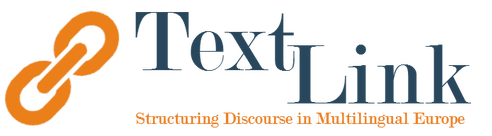 First Action Conference26 – 28 January 2015, Louvain-la-NeuveKeynote PresentationsKehler, A. (2015, January). Conversational Eliciture. Keynote presented at the First TextLink Action Conference, Louvain-la-Neuve, Belgium. Retrieved from https://drive.google.com/file/d/0B-rEjEMoT5VoVERfTWlJWnYzZnM/view?usp=sharingTaboada, M. (2015, January). Rhetorical relations are relations of coherence: What discourse coherence means and how we can find it. Keynote presented at the First TextLink Action Conference, Louvain-la-Neuve, Belgium. Retrieved from https://drive.google.com/file/d/0B-rEjEMoT5VoRW5ieWdtY3FmWXM/view?usp=sharingCollaborative Research PresentationsAcar, A., Zeyrek, D., & Çakıcı, R. (2015, January). Detecting simplex subordinators in Turkish. Oral presented at the First TextLink Action Conference, Louvain-la-Neuve, Belgium. Retrieved from https://drive.google.com/file/d/0B-rEjEMoT5VoLWtBNU0wcEhnRFk/view?usp=sharingCrible, L., & Zufferey, S. (2015, January). Assessing the validity of annotation guidelines: Towards multimodal equivalence of Discourse-Structuring Devices. Oral presented at the First TextLink Action Conference, Louvain-la-Neuve, Belgium. Retrieved from https://drive.google.com/file/d/0B-rEjEMoT5VoWkU4eUh3Nmp2TjQ/view?usp=sharingDemberg, V., Rohde, H., Scholman, M., Cummins, C., & Nicolet, E. (2015, January). “On the one hand” as a Cue to the Comprehension of Discourse Structure. Oral presented at the First TextLink Action Conference, Louvain-la-Neuve, Belgium. Retrieved from https://drive.google.com/file/d/0B-rEjEMoT5VocWFQb0JHeU43QkU/view?usp=sharingDickinson, A., Rohde, H., Louis, A., Clark, C., & Webber, B. (2015, January). Crowdsourcing concurrent relations. Oral presented at the First TextLink Action Conference, Louvain-la-Neuve, Belgium. Retrieved from https://drive.google.com/file/d/0B-rEjEMoT5Vodzhaa25PSWI0SWc/view?usp=sharingNedoluzkho, A., Lapshinova-Koltunski, E., & Kunz, K. (2015, January). Towards comprehensive approaches to discourse-structuring devices. PDiT - GECCo Scientific mission. Oral presented at the First TextLink Action Conference, Louvain-la-Neuve, Belgium. Retrieved from https://drive.google.com/file/d/0B-rEjEMoT5VoSVlPZlo1SHFxZFU/view?usp=sharingPosters – WG1Abuczki, A., & Furko, P. (2015, January). The Development of the Annotation Procedures of Discourse Markers in the HuComTech Corpus. Poster presented at the First TextLink Action Conference, Louvain-la-Neuve, Belgium. Retrieved from https://drive.google.com/file/d/0B-rEjEMoT5VoZl9SN1RHUjhiS3c/view?usp=sharingAfantenos, S., Ho-Dac, L.-M., Asher, N., Bras, M., & Muller, P. (2015, January). ANNODIS. Poster presented at the First TextLink Action Conference, Louvain-la-Neuve, Belgium.Badia, T., Sauri, R., & Sunol, T. (2015, January). The Catalan Discourse Graphbank. Poster presented at the First TextLink Action Conference, Louvain-la-Neuve, Belgium. Retrieved from https://drive.google.com/file/d/0B-rEjEMoT5VoQWV2LURhaGdwM3M/view?usp=sharingDegand, L., Martin, L., & Anne Catherine, S. (2015, January). The Louvain Corpus of Annotated Speech – French (LoCAS-F). Poster presented at the First TextLink Action Conference, Louvain-la-Neuve, Belgium. Retrieved from https://drive.google.com/file/d/0B-rEjEMoT5VoanNveUpCeW9EWGM/view?usp=sharingKunz, K., Lapshinova-Koltunski, E., J, M., K, M., & K, S. (2015, January). GECCo: Corpus to Analyse German-English Contrasts in Cohesion. Poster presented at the First TextLink Action Conference, Louvain-la-Neuve, Belgium. Retrieved from https://drive.google.com/file/d/0B-rEjEMoT5VoT21pczB1MVRsUTg/view?usp=sharingLaippala, V., Kanerva, J., Missila, A., Haverinen, K., Salakoski, T., & Ginter, F. (2015, January). Towards a Discourse-Annotated Corpus of Finnish: the Finnish PropBank. Poster presented at the First TextLink Action Conference, Louvain-la-Neuve, Belgium. Retrieved from https://drive.google.com/file/d/0B-rEjEMoT5VoVXh2VEdzQ2lvVnc/view?usp=sharingMírovský, J. (2015, January). WG1 Report. Oral presented at the First TextLink Action Conference, Louvain-la-Neuve, Belgium. Retrieved from https://drive.google.com/file/d/0B-rEjEMoT5VoOV91c1kzUE9jZDg/view?usp=sharingMírovský, J., Poláková, L., Jinova, P., Zikanova, S., & Hajičová, E. (2015, January). Discourse Annotation in the Prague Dependency Treebank 3.0. Poster presented at the First TextLink Action Conference, Louvain-la-Neuve, Belgium.Scheffler, T., & Stede, M. (2015, January). DiMLex: A German discourse marker lexicon. Poster presented at the First TextLink Action Conference, Louvain-la-Neuve, Belgium. Retrieved from https://drive.google.com/file/d/0B-rEjEMoT5VoSTM0bEVFN1hhclU/view?usp=sharingStede, M., & Neumann, A. (2015, January). Potsdam Commentary Corpus 2.0: Annotation for Discourse Research. Poster presented at the First TextLink Action Conference, Louvain-la-Neuve, Belgium. Retrieved from https://drive.google.com/file/d/0B-rEjEMoT5VoQnBuZGZsaExWWlU/view?usp=sharingZeyrek, D., Çakıcı, R., Sevdik Çallı, A. B., & Demirşahin, I. (2015, January). Turkish Discourse Bank (TDB). Poster presented at the First TextLink Action Conference, Louvain-la-Neuve, Belgium. Retrieved from https://drive.google.com/file/d/0B-rEjEMoT5VobGgxaFp1N3ROSjQ/view?usp=sharingPosters – WG2Abuczki, A., & Furko, P. (2015, January). Towards the construction of a decision tree for the functional disambiguation of Hungarian DMs. Poster presented at the First TextLink Action Conference, Louvain-la-Neuve, Belgium. Retrieved from https://drive.google.com/file/d/0B-rEjEMoT5VoR2NBOUlSVWZIblE/view?usp=sharingDanlos, L., Colinet, M., & Steinlin, J. (2015, January). FDTB1: the first step in annotating a French corpus for discourse. Poster presented at the First TextLink Action Conference, Louvain-la-Neuve, Belgium. Retrieved from https://drive.google.com/file/d/0B-rEjEMoT5VodXRTMVFTeG90dzg/view?usp=sharingHoek, J., & Webber, B. (2015, January). Annotating implicit coherence relations in parallel corpora. Poster presented at the First TextLink Action Conference, Louvain-la-Neuve, Belgium. Retrieved from https://drive.google.com/file/d/0B-rEjEMoT5VoNVZyVHF4QmhLU1E/view?usp=sharingKomppa, J., & Kalliokoski, J. (2015, January). RST and its annotation method in the analysis of reflective and argumentative text type. Poster presented at the First TextLink Action Conference, Louvain-la-Neuve, Belgium.Lapshinova-Koltunski, E., Nedoluzkho, A., Kunz, K., Poláková, L., Mírovský, J., & Jínová, P. (2015, January). Finding Nexus in the PDiT and GECCo Annotation Schemes. Poster presented at the First TextLink Action Conference, Louvain-la-Neuve, Belgium. Retrieved from https://drive.google.com/file/d/0B-rEjEMoT5VoOC1SM1ExOGtTWjA/view?usp=sharingPostolea, S. (2015, January). A Translation-based Assessment of PDTB Explicit Connectives in Romanian. Poster presented at the First TextLink Action Conference, Louvain-la-Neuve, Belgium. Retrieved from https://drive.google.com/file/d/0B-rEjEMoT5VobmpqQUhPaE9wMU0/view?usp=sharingRysova, M., & Rysova, K. (2015, January). On Definition of Discourse Connectives – Primary vs. Secondary Connectives (Based on a Corpus Probe). Poster presented at the First TextLink Action Conference, Louvain-la-Neuve, Belgium. Retrieved from https://drive.google.com/file/d/0B-rEjEMoT5VoZXZmUGp4M04wcVk/view?usp=sharingStede, M. (2015, January). Multi-layer annotation in the PCC. Poster presented at the First TextLink Action Conference, Louvain-la-Neuve, Belgium. Retrieved from https://drive.google.com/file/d/0B-rEjEMoT5VobHJobjZBNWR4ejA/view?usp=sharingWebber, B., Rashmi, P., Lee, A., & Joshi, A. (2015, January). Revising the PDTB Sense Annotation Scheme. Poster presented at the First TextLink Action Conference, Louvain-la-Neuve, Belgium. Retrieved from https://drive.google.com/file/d/0B-rEjEMoT5VoZXZmUGp4M04wcVk/view?usp=sharingPosters – WG3Asr, F. T., & Demberg, V. (2015, January). A distributional account of discourse connectives and its effect on fine-grained inferences. Poster presented at the First TextLink Action Conference, Louvain-la-Neuve, Belgium. Retrieved from https://drive.google.com/file/d/0B-rEjEMoT5VoVDV6SGFEV3NxSGs/view?usp=sharingDegand, L., & Zufferey, S. (2015, January). Annotating the meaning of connectives in multilingual corpora. Poster presented at the First TextLink Action Conference, Louvain-la-Neuve, Belgium. Retrieved from https://drive.google.com/file/d/0B-rEjEMoT5VoZktSd3c4MWo4LUk/view?usp=sharingDemberg, V., Asad, S., & Pusse, F. (2015, January). Discourse annotation via Mechanical Turk. Poster presented at the First TextLink Action Conference, Louvain-la-Neuve, Belgium. Retrieved from https://drive.google.com/file/d/0B-rEjEMoT5VoeVZZU2RiRXkzVm8/view?usp=sharingEvers-Vermuel, J., & Sanders, T. (2015, January). Validating categories of causal connectives: Converging evidence from corpus-based research and experiments. Poster presented at the First TextLink Action Conference, Louvain-la-Neuve, Belgium.Groen, M. (2015, January). Discourse relation annotations, their annotators and how to deal with systematic dependence and response bias. Poster presented at the First TextLink Action Conference, Louvain-la-Neuve, Belgium. Retrieved from https://drive.google.com/file/d/0B-rEjEMoT5VoWFVpcllhZ0NqWGs/view?usp=sharingLewandowska-Tomaszczyk, B., Pęzik, P., Wilson, P., & Tomaszczyk, J. (2015, January). DRDs in a contrastive perspective. A corpus-based cognitive study. Poster presented at the First TextLink Action Conference, Louvain-la-Neuve, Belgium. Retrieved from http://pezik.pl/lib/exe/fetch.php?media=text_link_louv_poster.pdfPrévot, L., Pénault, A., Montcheuil, G., Rauzy, S., & Blache, P. (2015, January). Discourse Structure of Backcovers: A pilot study. Poster presented at the First TextLink Action Conference, Louvain-la-Neuve, Belgium. Retrieved from https://drive.google.com/file/d/0B-rEjEMoT5VobHlaZDdGcFFFN2M/view?usp=sharingRecio, I., Nadal, L., & Cruz, A. (2015, January). Discourse Markers and Position Shifting: Consequences for Processing. Poster presented at the First TextLink Action Conference, Louvain-la-Neuve, Belgium. Retrieved from https://drive.google.com/file/d/0B-rEjEMoT5VoaHJwS3VZVXlKX1U/view?usp=sharingScholman, M., & Sanders, T. (2015, January). Annotating coherence relations in corpora of language use. Poster presented at the First TextLink Action Conference, Louvain-la-Neuve, Belgium. Retrieved from https://drive.google.com/file/d/0B-rEjEMoT5Vod1EyX3Q3TEFiQnc/view?usp=sharingWei, Y., & Evers-Vermuel, J. (2015, January). A three-layer approach to the cognitive representation and linguistic marking of subjectivity and perspective. Poster presented at the First TextLink Action Conference, Louvain-la-Neuve, Belgium. Retrieved from https://drive.google.com/file/d/0B-rEjEMoT5VoYmd6WXF2eDZYdG8/view?usp=sharingPosters – WG4Çakıcı, R., Sevdik Çallı, A. B., Zeyrek, D., Aktas, B., Sirin, U., & Demirşahin, I. (2015, January). Turkish Discourse Bank Tools. Poster presented at the First TextLink Action Conference, Louvain-la-Neuve, Belgium. Retrieved from https://drive.google.com/file/d/0B-rEjEMoT5VoYXFYNTFXLWpEVzA/view?usp=sharingChristodoulides, G., Barreca, G., & Avanzi, M. (2015, January). DisMo: A Morphosyntactic, Disfluency and  Multi-Word Unit Annotator. Poster presented at the First TextLink Action Conference, Louvain-la-Neuve, Belgium. Retrieved from https://drive.google.com/file/d/0B-rEjEMoT5VoMUoyMzRZX3l1SGs/view?usp=sharingGoncalves, T., & Quaresma, P. (2015, January). Computational tools for the representation of discourse structures at the University of Évora. Poster presented at the First TextLink Action Conference, Louvain-la-Neuve, Belgium. Retrieved from https://drive.google.com/file/d/0B-rEjEMoT5VoUDlEVUVHMTVwWnc/view?usp=sharingMírovský, J., & Hajičová, E. (2015, January). Prague Dependency Treebank 3.0 and PML-Tree Query. Poster presented at the First TextLink Action Conference, Louvain-la-Neuve, Belgium. Retrieved from https://drive.google.com/file/d/0B-rEjEMoT5VoRjVmYXlFc21EN2M/view?usp=sharingWG2 & WG3 Joint SessionsAsher, N. (2015, January). Annotating and learning models of discourse structure. Oral presented at the First TextLink Action Conference, Louvain-la-Neuve, Belgium. Retrieved from https://drive.google.com/file/d/0B-rEjEMoT5VoZ3RUcHFpd0R5akE/view?usp=sharingBunt, H. (2015, January). The ISO Semantic Annotation Framework for Discourse Relations. Oral presented at the First TextLink Action Conference, Louvain-la-Neuve, Belgium. Retrieved from https://drive.google.com/file/d/0B-rEjEMoT5VoZ3RUcHFpd0R5akE/view?usp=sharingKehler, A. (2015, January). A Neo-Humean Taxonomy of Coherence Relations. Oral presented at the First TextLink Action Conference, Louvain-la-Neuve, Belgium. Retrieved from https://drive.google.com/file/d/0B-rEjEMoT5VoeHYwMDljWlNnWDQ/view?usp=sharingSanders, T. (2015, January). Cognitive plausibility and a systematic set of relations – Useful for discourse annotation?. Oral presented at the First TextLink Action Conference, Louvain-la-Neuve, Belgium. Retrieved from https://drive.google.com/file/d/0B-rEjEMoT5VoeHYwMDljWlNnWDQ/view?usp=sharingTaboada, M. (2015, January). Reliable annotation in RST: Segmentation, nuclearity, relations and signalling. Oral presented at the First TextLink Action Conference, Louvain-la-Neuve, Belgium. Retrieved from https://drive.google.com/file/d/0B-rEjEMoT5VoM1RyR3gxMF9Ic1E/view?usp=sharingWebber, B. (2015, January). Benefits of a Lexicalized Approach to DRDs. Oral presented at the First TextLink Action Conference, Louvain-la-Neuve, Belgium. Retrieved from https://drive.google.com/file/d/0B-rEjEMoT5VoWll2Yi0tSExDdG8/view?usp=sharing